Universitetet i Bergen inviterer deg til å delta i Norsk journalistpanel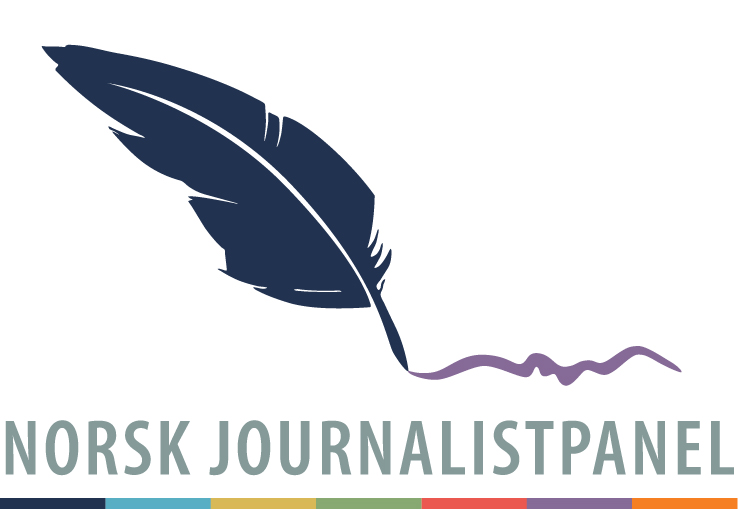 Kjære medlem av Norsk RedaktørforeningUniversitetet i Bergen inviterer deg til å delta i Norges første forskningsdrevne journalistpanel. Dette er et internettbasert panel som inviterer norske journalister og redaktører til å svare på korte undersøkelser opptil to ganger i året. Dette gjør det mulig å kartlegge hvordan journalister og redaktører oppfatter sentrale saksområder og endrer meninger over tid. Vårt mål er at journalistpanelet skal bli en kilde til anvendbar og relevant kunnskap om medienes rolle i samfunnet på kontinuerlig basis.Norsk journalistpanel er del av en koordinert undersøkelse som også henter inn informasjon om holdninger og synspunkt hos nordmenn generelt (gjennom Norsk medborgerpanel), politikere (gjennom Representantpanelet) og forvaltningsansatte (gjennom Norsk forvaltningspanel). Slik åpner undersøkelsen for nyskapende forskning på forholdet mellom ulike grupper som sammen utgjør det politiske fellesskapet i Norge. Undersøkelsen driftes og finansieres av Universitetet i Bergen, og inneholder spørsmål fra forskere på tvers av forskningsinstitusjoner og fagfelt. Du kan lese mer om panelet, personvern og deltakelse på vår nettside.I denne første runden av datainnsamlingen inviteres alle medlemmer av Norsk Journalistlag og Norsk Redaktørforening til å melde seg inn i journalistpanelet via følgende lenke:Lenke til undersøkelsen: https://survey.euro.confirmit.com/wix/p296723337183.aspxDet er mulig å svare på undersøkelsen frem til slutten av November. Den tar omtrent 10-15 minutter å svare på, men du kan selvsagt bruke mer eller mindre tid. For at vi skal kunne invitere deg til fremtidige runder vil vi be deg oppgi din epostadresse som del av undersøkelsen.Det er frivillig å delta og du kan når som helst trekke deg fra panelet uten å oppgi noen grunn. All personinformasjon om deg, som e-postadressen din, vil da bli slettet. Svarene dine vil kun bli brukt til Norsk journalistpanel, og forskning og formidling av resultat fra Norsk journalistpanel. Dersom du har spørsmål kan du sende en epost til njp@uib.no. Vi håper du vil delta og ser frem til samarbeidet!Beste hilsen,Postdoktor Erik KnudsenDIGSSCOREUniversitetet i Bergen